Video Conference over IP:Dial: 193.1.31.196Enter Room Number: 190#Video Conference over ISDN:Dial: 01 961 1001Enter Room Number: #190#Live Streaming online:Go to http://hdmcu.heanet.ie/streaming.htmlConference ID: 190 (no PIN required) Click ‘Stream this Conference’ (NOTE: test this configuration at least 30 minutes before seminar to avoid disappointment)Conferencing System: Test calls will be taken on the day from 4.00 - 4.30pm.Contact: Jake McManus    087 7745257jake@cuspmedia.com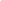 